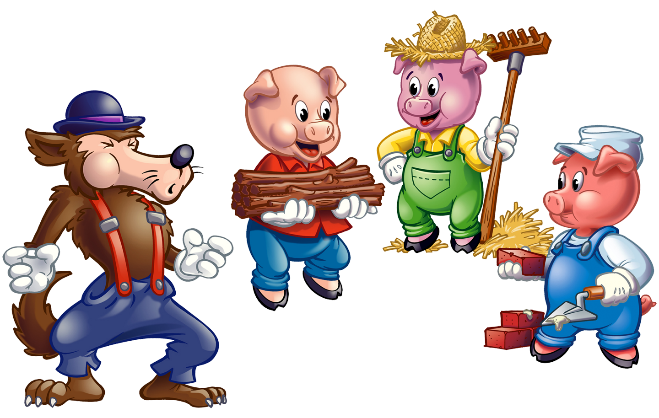    There  was  an  old  mother pig  that  had  three  little  pigs.  She  did  not  have  enough  to  feed  them  so  she  sent  them  out  into  the  world  to  seek  their  fortunes.      The  first  little  pig  went  off  and  met  a  man  with  a  bundle  of  straw.  He  said,  “Please,  man,  give  me  some  straw  to  build  my  house.”   The  man  gave  him  the  straw  and  the  little  pig  built  a  house.  But  soon  a  wolf  came  along  and  knocked  at  the  little  door.  The  wolf  said,  “Little  pig,  little  pig,  let  me  come  in.”   “No, no,”  said  the  little  pig,  “not  by  the  hairs  of  my  chinny  chin  chin.  I  will  not  let  you  come  in.”    “Then  I’ll  huff,  and  I’ll  puff  and  I’ll  blow  your  house  in.”   So  he  huffed  and  he  puffed  and  he  blew  the  little  straw  house  in  and  then  he  ate  the  first  little  pig.   The  second  little  pig  met  a  man  with  a  bundle  of  sticks  and  said,  “Please,  man,  will  you  give  me  those  sticks  to  build  my  house.”      The  man  gave  him  the  sticks  and  the  little  pig  built  a  house.  But  soon  the  wolf  came  along  and  knocked  at  the  little  door.  The  wolf  said,  “Little  pig,  little  pig,  let  me  come  in.”   “No, no,”  said  the  little  pig,  “not  by  the  hairs  of  my  chinny  chin  chin.  I  will  not  let  you  come  in.”    “Then  I’ll  huff,  and  I’ll  puff  and  I’ll  blow  your  house  in.”   So  he  huffed  and  he  puffed  and  he  huffed  and  he  puffed  and  he  blew  the  little  stick  house  in  and  then  he  ate  the  second  little  pig.   The  third  little  pig  met  a  man  with  a  load  of  bricks.   He  said,  “Please,  man,  give  me  some  bricks  so  I  can  build  a  house.”   So  the  man  gave  him  some  bricks  and  he  built  a  house  with  them.  The  wolf  came  along  and  knocked  at  the  little  door.  The  wolf  said,  “Little  pig,  little  pig,  let  me  come  in.”   “No, no,”  said  the  little  pig,  “not  by  the  hairs  of  my  chinny  chin  chin.  I  will  not  let  you  come  in.”    “Then  I’ll  huff,  and  I’ll  puff  and  I’ll  blow  your  house  in.”   So  he  huffed  and  he  puffed  and  he  huffed  and  he  puffed  some  more,  but  he  could  not  blow  down  the  little  house.     “Little  pig,  I  know  where  there  is  a  nice  field  of  turnips.”   “Where?”  asked  the  little  pig.   “Oh,  at  Mr.  Smith’s  farm.  If  you  will  be  ready  tomorrow  morning  I  will  came  by  and  we  can  go  together.  We can  get  some  turnips  for  dinner.”   “Very  well,”  said  the  little  pig,  “I  will  be  ready.  What  time  do  you  want  to  go?”   “Oh,  we  should  leave  at  six  o’clock.”   Well,  that  little  pig  got  up  at  five,  and  got the  turnips  before  the  wolf  came  by.	   “Little  pig,”  he  called,  “are  you  ready  to  go?”   “Ready!  I  have  already  gone  to  the  farm  and  come  back  again.  I  got  a  nice  potful  of  turnips  for  dinner.”   The  wolf  was  very  angry,  but  thought  that  he  would  try  again.   “Little  pig,  I  know  where  there  is  a  nice  apple  tree.”   “Where?”  asked  the  pig.   “Down  by  the  garden.  And  if  you  don’t  trick  me  again  I  will  come  by  for  you  at  five  o’clock  tomorrow.  We  can  get  some  apples  together.   Well,  that  little  pig  got  up  at  four  o’clock  and  went  off  to  get  the  apples.  But  as  he  was  going  home,  he  saw  the  angry  wolf  coming  and  the  pig  became  afraid.   “Little  pig!  Why  are  you  here  before  me?  Are  they  nice  apples?”   “Oh,  yes.  I  will  throw  one  down  for  you.”   And  he  threw  that  apple  so  hard  and  it  went  so  far  that  the  wolf  had  to  run  after  it.  While  the  wolf  was  running  after  the  apple  the  little  pig  jumped  down  from  the  tree  and  ran  all  the  way  home.   The  next  day  the  wolf  came  by  again.  “Little  pig,  there  is  a  fair  today.  Do  you  want  to  go?”   “Oh, yes,”  said  the  pig.  “What  time  should  I  be  ready?”   “Be  ready  at  three,”  said  the  wolf.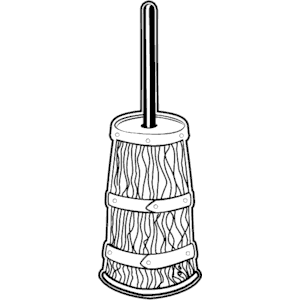 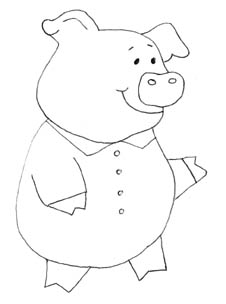    So  the  pig  left  for  the  fair  before  three.  He  bought  a  butter  churn  and  was  heading  home  when  he  saw  the  wolf.  The  little  pig  did  not  know  what  to  do  so  he  jumped  into  the  butter  churn  to  hide.  The  butter  churn  tipped  over  and  began  to  roll  down  the  hill.  It  rolled  right  toward  the  wolf.   The  wolf  was  so  afraid  that  he  ran  to  the  pig’s  house  and  told  the  pig  that  a  great  round  thing  had  come  down  the  hill  after  him.   “Hah!  That  was  me!  I  scared  you!”  cried  the  pig.   The  wolf  was  very  very  angry.  He  said  he  would  eat  the  little  pig  by  going  down  the  chimney.  When  the  little  pig  heard  what  the  wolf  was  going  to  do  he  put  a  big  pot  of  water  over  the  fire  in  the  fireplace.  The  wolf  fell  into  the  pot.  The  little  pig  boiled  him  up  and  ate  him  up  for  supper.   And  the  little  pig  lived  happily  ever  after!